ПОСТАНОВЛЕНИЕАДМИНИСТРАЦИЯ ТУАПСИНСКОГО ГОРОДСКОГО ПОСЕЛЕНИЯТУАПСИНСКОГО РАЙОНАот _12.07.2019__                                                                 № _838__г. ТуапсеО предоставлении Шахназаряну А.Р., Ямчуку Г.В. разрешения на отклонение от предельных параметров разрешенного строительства на земельном участке с кадастровым номером 23:51:0102011:118 расположенном по адресу: Краснодарский край, г.Туапсе, ул. Калинина, д.10	В соответствии с Градостроительным кодексом Российской Федерации, Федеральным законом от 6 октября 2003 года № 131-ФЗ «Об общих принципах организации местного самоуправления в Российской Федерации», Правилами землепользования и застройки Туапсинского городского поселения Туапсинского района, утвержденными решением Совета Туапсинского городского поселения от 24 сентября 2015 года № 43.2, учитывая заключение о результатах публичных слушаний от 09 июля 2019 года,  п о с т а н о в л я ю: 	1. Предоставить Шахназаряну Армену Рубеновичу, Ямчуку Геннадию Викторовичу разрешение на отклонение от предельных параметров разрешенного строительства на земельном участке площадью 570 кв.м, расположенном по адресу: Краснодарский край, г.Туапсе, ул. Калинина, д.10, с кадастровым номером 23:51:0102011:118 и объектов капитального строительства, путем установления следующих параметров: - минимальный отступ объекта застройки от границ земельного участка - от точ. 12 до точ. 16 - по границе участка (при условии согласия собственников смежного участка по ул. Калинина, 8 о возможности блокировки жилого дома с существующими объектами капитального строительства); максимальный процент застройки для участка - 50%; планируемое размещение жилого дома допускается также при условии согласия на блокировку двух жилых домов сособственника существующего жилого дома по ул. Калинина, д.10. Необходимо соблюдение требований СП, СанПиН, выполнения условий реализации градостроительного регламента, в соответствии с «Правилами землепользования и застройки Туапсинского городского поселения Туапсинского района» размещение необходимого количества машино-мест для хранения индивидуального автотранспорта (таб.2, сто.10.11 часть II настоящих Правил);	2.  Отделу имущественных и земельных отношений (Рогачева):	1) опубликовать настоящее постановление в газете «Черноморье сегодня»;	2) разместить настоящее постановление на официальном сайте администрации Туапсинского городского поселения Туапсинского района в информационно - телекоммуникационной сети «Интернет».3. Контроль за выполнением настоящего постановления возложить на заместителя главы администрации Туапсинского городского поселения Туапсинского района  М.В. Кривопалова.	4. Постановление вступает в силу со дня его подписания.  Глава Туапсинскогогородского поселения Туапсинского района					   		            В.К. Зверев 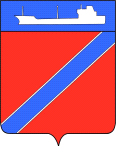 